MESA DAY CONTEST RULES 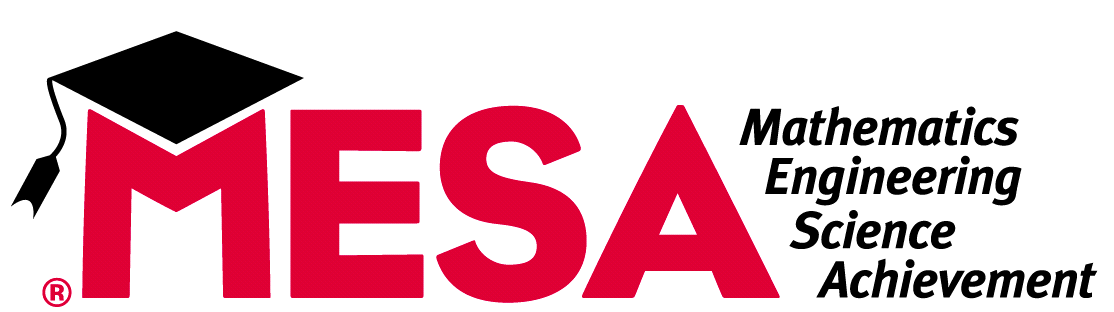 2013 MESA MATH CHALLENGELEVEL: 			Community College MESA Students TYPE OF CONTEST: 		Team COMPOSITION OF TEAM: 	5 or more students = 1 Team NUMBER OF TEAMS: 	1 team per Center OVERVIEW:	The MESA Math Challenge is a mathematics test designed for MESA Community College students. The test is comprised of 20 multiple choice questions that cover algebra, trigonometry, precalculus, and analytical geometry.  MATERIALS: 			The following materials will be used.  				• TI-83 or TI-89 Calculator • Scantron form RULES: Please contact Juanita Muñiz-Torres (juanita.muniz-torres@ucop.edu) via email by March 8th if you intend to participate.  Please include the contact name and information of the person who will administer the test.Tests will be e-mailed to the MESA Director. Students are not to be allowed to preview this exam. The contact person will be responsible for selecting the date when students will take the exam. The date must fall in the testing window of March 11th to March 29th. The test is comprised of 20 multiple choice questions with predetermined questions used as tiebreakers. Students will be given 60 minutes to complete the test. The test is an individual test and thus students should not work together on the test. JUDGING: After the test is administered, the ungraded scantron forms will be mailed back to Juanita Muñiz-Torres at the MESA Statewide Office and must be received no later than April 5th. Any scantrons not received by this date will not be graded.All tests will be scored by the MESA Statewide Office. Directors will receive the results of their individual team’s performance. The five highest individual scores from each team will be calculated and the teams will be ranked based on the top five scores from their campus. Students that score the top three highest individual scores per campus will be also be recognized. AWARDS:	Team Recognition: Awards will be given for 1st, 2nd and 3rd place teams. Teams will consist of all MCCP centers that participate in the Math Challenge. The three top teams will receive plaques that you may wish to display in your MESA center. Regional Winners: The top three individual scores from each region that score the highest on each individual campus will receive a certificate and will be presented with a medal. Students may also be recognized at their end of year Transfer Recognition Ceremony. NORTHERN REGIONCENTRAL REGION LA METRO REGIONSOUTHERN REGION American River College Butte College Cabrillo College College of the Siskiyous Cosumnes River College Mendocino College Napa Valley College Sacramento City College San Joaquin Delta College Santa Rosa Junior College Solano College 
Woodland CollegeYuba College Allan Hancock College Bakersfield College Cabrillo College College of the Sequoias Gavilan College Hartnell College Santa Barbara City College Ventura CollegeEast LA College El Camino College Pasadena City College Rio Hondo College College of the Canyons College of the Desert San Diego City College Santa Ana College Southwestern College SF BAY AREA REGION Allan Hancock College Bakersfield College Cabrillo College College of the Sequoias Gavilan College Hartnell College Santa Barbara City College Ventura CollegeEast LA College El Camino College Pasadena City College Rio Hondo College College of the Canyons College of the Desert San Diego City College Santa Ana College Southwestern College Cañada College 
Chabot CollegeCity College of San Francisco 
Contra Costa CollegeLos Medanos College Mission College Skyline College Allan Hancock College Bakersfield College Cabrillo College College of the Sequoias Gavilan College Hartnell College Santa Barbara City College Ventura CollegeEast LA College El Camino College Pasadena City College Rio Hondo College College of the Canyons College of the Desert San Diego City College Santa Ana College Southwestern College 